Vriendinnen actie 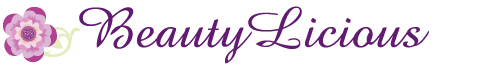 Naam:_________________________________________________________________Telefoonnummer:________________________________________________________Email adres:_________________________________________________________________BeautyLicious werd u aanbevolen door:__________________________________________________________________Bij inlevering van deze bon ontvangt u 20% korting op een gezichtsbehandeling of pedicure naar keuze (met uitzondering van seizoensbehandelingen)
Alleen geldig voor nieuwe klantenVriendinnen actie Naam:_________________________________________________________________Telefoonnummer:________________________________________________________Email adres:_________________________________________________________________Naam vriend(in) die de bon heeft ingeleverd via u:_______________________________
___________________________________Bij inlevering van deze bon ontvangt u 20% korting op een gezichtsbehandeling of pedicure naar keuze) (met uitzondering van seizoensbehandelingen)
Pas wanneer u vriend(in) de bon heeft ingeleverd ontvangt u de korting (alleen voor nieuwe klanten). U mag zoveel vrienden aanbevelen als u wilt, bij iedere ingeleverde bon ontvangt u de korting